ด้วยองค์การบริหารส่วนจังหวัดสกลนคร ขอใช้พื้นที่สาธารณประโยชน์ แปลงบึงฟ้าแลบสาธารณประโยชน์ หมู่ที่ 4 ตำบลโคกสี อำเภอสว่างแดนดิน จังหวัดสกลนคร เพื่อใช้เป็นสถานที่ก่อสร้างอาคารศูนย์เรียนรู้เศรษฐกิจพอเพียงต้นแบบภาคตะวันออกเฉียงเหนือ และมีค่าใช้จ่ายเกี่ยวกับรังวัด โดยสำนักงานที่ดินประมาณการค่าใช้จ่ายแล้ว จำนวน 23,960 บาท ตามระเบียบกระทรวงมหาดไทย ว่าด้วยหลักเกณฑ์และวิธีการเกี่ยวกับการอนุญาตตามมาตรา 9 แห่งประมวลกฎหมายที่ดิน พ.ศ. 2543 หมวด 2 การยื่นคำขอและดำเนินการ “ ข้อ 13 ให้นายอำเภอหรือปลัดอำเภอผู้เป็นหัวหน้าประจำกิ่งอำเภอหรือเจ้าพนักงานที่ดินจังหวัดหรือเจ้าพนักงานที่ดินจังหวัดสาขา หรือผู้ได้รับมอบหมาย ออกไปชันสูตรสอบสวน ณ ที่ดินที่ขออนุญาต ตามแบบ ท.ด.67 ท้ายระเบียบนี้ และใช้ช่างรังวัดทำการรังวัดที่ดินแปลงที่ขอ ถ้าอำเภอหรือกิ่งอำเภอใดไม่สามารถดำเนินการรังวัด ให้เสนอเรื่องไปยังจังหวัด เพื่อสั่งเจ้าพนักงานที่ดินจังหวัดจัดช่างรังหวัดออกไปทำการรังวัดเป็นกรณีพิเศษ โดยให้ผู้ขอออกค่าใช้จ่ายและนำทำการรังวัด”ขอสอบถามดังนี้อบจ. สามารถตั้งงบประมาณค่ารังวัดสำหรับพื้นที่สาธารณประโยชน์ดังกล่าวได้หรือไม่ ถ้าตั้งได้ ต้องตั้งไว้ในหมวดรายจ่ายใด และประเภทค่าใช้จ่ายใดเดิม อบจ. ได้ตั้งค่ารังวัดที่ดินไว้แล้ว แต่สำหรับที่ดินที่เป็นทรัพย์สินของ อบจ. จะสามารถเบิกจ่ายจากงบประมาณที่ตั้งไว้แล้วนั้นได้หรือไม่ อย่างไร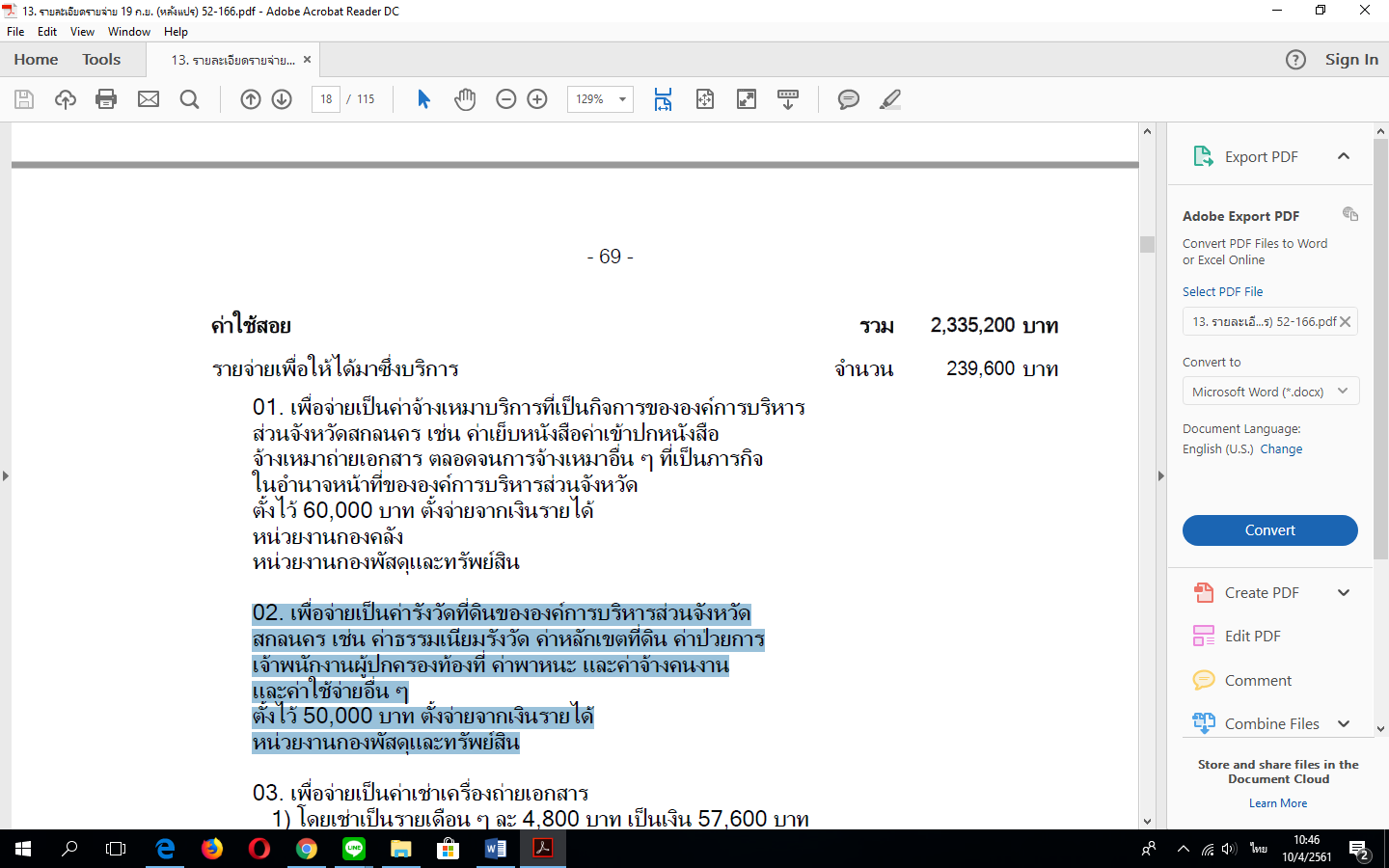 เนื่องจากจะใช้ที่สาธารณประโยชน์ในการก่อสร้างอาคารเรียนรู้ฯ สามารถนำค่ารังวัดรวมไว้ในโครงการก่อสร้างดังกล่าวได้หรือไม่